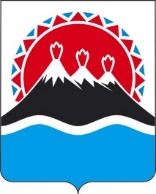 П О С Т А Н О В Л Е Н И ЕПРАВИТЕЛЬСТВА  КАМЧАТСКОГО КРАЯ                   г. Петропавловск-КамчатскийПРАВИТЕЛЬСТВО ПОСТАНОВЛЯЕТ:1. Внести в постановление Правительства Камчатского края от 12.12.2012                        № 555-П "Об определении размеров ежемесячных денежных выплат для обеспечения полноценным питанием беременных женщин, кормящих матерей, а также детей в возрасте до трех лет, проживающих в Камчатском крае" изменения, изложив части 1 и 2 в следующей редакции:"1. Определить следующие размеры ежемесячных денежных выплат для обеспечения полноценным питанием беременных женщин, кормящих матерей, а также детей в возрасте до трех лет, проживающих в Камчатском крае:1) для беременных женщин – 1565,0 рубля;2) для кормящих матерей – 1565,0 рубля;3) для детей в возрасте от рождения до 6 месяцев – 1578,0 рублей;4) для детей в возрасте от 6 месяцев до 1 года – 1705,0 рублей;5) для детей в возрасте от 1 года до трех лет – 1578,0 рублей.2. Определить следующие размеры увеличенных ежемесячных денежных выплат для обеспечения полноценным питанием беременных женщин, кормящих матерей, а также детей в возрасте до трех лет, проживающих в Камчатском крае, имеющих право на обеспечение полноценным питанием, среднедушевой доход семьи которых ниже величины прожиточного минимума, установленного в Камчатском крае:1) для беременных женщин – 2499,0 рубля;2) для кормящих матерей – 2499,0 рубля;3) для детей в возрасте от рождения до 6 месяцев – 2581,0 рубль;4) для детей в возрасте от 6 месяцев до 1 года – 2793,0 рублей;5) для детей в возрасте от 1 года до трех лет – 2581,0 рубль.".2.  Настоящее постановление вступает в силу через 10 дней после дня его официального опубликования и распространяется на правоотношения, возникающие с 01 января 2021 года.[Дата регистрации]№[Номер документа]О внесении изменений в постановление Правительства Камчатского края от 12.12.2012 № 555-П "Об определении размеров ежемесячных денежных выплат для обеспечения полноценным питанием беременных женщин, кормящих матерей, а также детей в возрасте до трех лет, проживающих в Камчатском крае"Временно исполняющий обязанности Председателя Правительства - Первого вице-губернатора Камчатского края[горизонтальный штамп подписи 1]А.О. Кузнецов